                                                                                                                                                                                                        О Т К Р Ы Т О Е    А К Ц И О Н Е Р Н О Е     О Б Щ Е С Т В О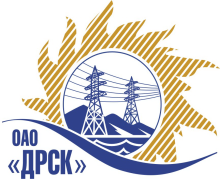 ПРОТОКОЛрассмотрения заявокПРЕДМЕТ ЗАКУПКИ:Открытый запрос предложений на право заключения договора на поставку продукции: «Платы для АТС» для нужд филиала ОАО «ДРСК» «Приморские электрические сети»Закупка проводится согласно ГКПЗ 2013г. раздела 2.2.2 «Материалы ТПиР» № 1653  на основании указания ОАО «ДРСК» от 05.08.2013 г. № 63.Плановая стоимость закупки:  1 000 000,00  руб. без НДС.ПРИСУТСТВОВАЛИ: 7 членов постоянно действующей Закупочная комиссия 2-го уровня.ВОПРОСЫ, ВЫНОСИМЫЕ НА РАССМОТРЕНИЕ ЗАКУПОЧНОЙ КОМИССИИ: О признании предложения соответствующим условиям закупкиО предварительной ранжировке предложенийО проведении переторжкиРАССМАТРИВАЕМЫЕ ДОКУМЕНТЫ:Протокол процедуры вскрытия конвертов с заявками участников.Индивидуальные заключения экспертов Моториной О.А. и  Лушникова С.В.Предложения участников.ВОПРОС 1:  «О признании предложений соответствующими условиям закупки»ОТМЕТИЛИ:Предложения ООО "ТЕЛРОС Интеграция" (Россия, г. Санкт - Петербург, 194156, Большой Сампсониевский пр., д.87, лит. А), ООО "ТМ системы" (620043, Свердловская область, г. Екатеринбург, ул.Заводская, 77)   признаются удовлетворяющими по существу условиям закупки. Предлагается принять данные предложения к дальнейшему рассмотрениюВОПРОС 2: «О предварительной ранжировки предложений»ОТМЕТИЛИ:В соответствии с требованиями и условиями, предусмотренными извещением о закупке и Закупочной документацией, предлагается предварительно ранжировать предложения следующим образом: ВОПРОС 4 «О проведении переторжки»ОТМЕТИЛИ:Учитывая результаты экспертизы предложений Участников закупки, Закупочная комиссия полагает целесообразным проведение переторжки. РЕШИЛИ:Признать предложения ООО "ТЕЛРОС Интеграция" (Россия, г. Санкт - Петербург, 194156, Большой Сампсониевский пр., д.87, лит. А), ООО "ТМ системы" (620043, Свердловская область, г. Екатеринбург, ул.Заводская, 77) соответствующими условиям закупкиУтвердить предварительную ранжировку предложений:1 место: ООО "ТЕЛРОС Интеграция";2 место: ООО "ТМ системы". Провести переторжку.Пригласить к участию в переторжке участников  ООО "ТЕЛРОС Интеграция" (Россия, г. Санкт - Петербург, 194156, Большой Сампсониевский пр., д.87, лит. А), ООО "ТМ системы" (620043, Свердловская область, г. Екатеринбург, ул.Заводская, 77)  . Определить форму переторжки: заочная.Назначить переторжку на 04.10.2013г. в 10:00 час. (Московского времени).Место проведения переторжки: Торговая площадка Системы www.b2b-energo.ru.Техническому секретарю Закупочной комиссии уведомить участников, приглашенных к участию в переторжке о принятом комиссией решении.ДАЛЬНЕВОСТОЧНАЯ РАСПРЕДЕЛИТЕЛЬНАЯ СЕТЕВАЯ КОМПАНИЯУл.Шевченко, 28,   г.Благовещенск,  675000,     РоссияТел: (4162) 397-359; Тел/факс (4162) 397-200, 397-436Телетайп    154147 «МАРС»;         E-mail: doc@drsk.ruОКПО 78900638,    ОГРН  1052800111308,   ИНН/КПП  2801108200/280150001               город  Благовещенск               город  Благовещенск№ 501/МТПиР№ 501/МТПиР«03» октября 2013г.«03» октября 2013г.Место в предварительной ранжировкеНаименование и адрес участникаЦена заявки и иные существенные условия1 местоООО "ТЕЛРОС Интеграция" (Россия, г. Санкт - Петербург, 194156, Большой Сампсониевский пр., д.87, лит. А)Предложение: Заявка на участие в запросе предложений № 281431 «Платы для АТС» для нужд филиала ОАО «ДРСК» «Приморские электрические сети», подано 13.09.2013 в 09:57
Цена: 991 525,45 руб. (цена без НДС).  Срок поставки: до 30.12.2013г. Условия оплаты: в течение 30 календарных дней с момента получения товара на склад грузополучателя. Гарантийный срок: 12 месяцев.2 местоООО "ТМ системы" (620043, Свердловская область, г. Екатеринбург, ул.Заводская, 77)Предложение: подано 12.09.2013 в 14:29
Цена: 1 000 000,00 руб. (цена без НДС). Срок поставки: до 30.12.2013г. Условия оплаты: в течение 30 календарных дней с момента получения товара на склад грузополучателя. Гарантийный срок: 12 месяцев с даты поставки.Ответственный секретарь Закупочной комиссии ____________________О.А. МоторинаТехнический секретарь Закупочной комиссии ____________________Г.М. Терёшкина